QÜESTIONARI PFEIFFER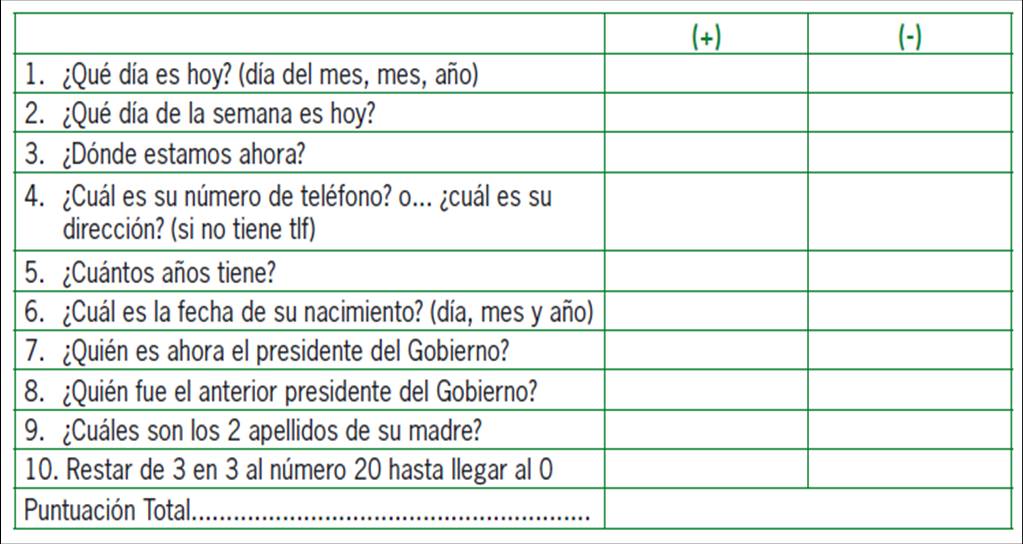 